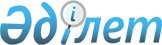 О внесении дополнения в постановление Правительства Республики Казахстан от 29 декабря 2007 года № 1400
					
			Утративший силу
			
			
		
					Постановление Правительства Республики Казахстан от 18 января 2011 года № 11. Утратило силу постановлением Правительства Республики Казахстан от 31 декабря 2015 года № 1193

      Сноска. Утратило силу постановлением Правительства РК от 31.12.2015 № 1193 (вводится в действие с 01.01.2016).      Правительство Республики Казахстан ПОСТАНОВЛЯЕТ:



      1. Внести в постановление Правительства Республики Казахстан от 29 декабря 2007 года № 1400 "О системе оплаты труда гражданских служащих, работников организаций, содержащихся за счет средств государственного бюджета, работников казенных предприятий" (САПП Республики Казахстан, 2007 г., № 51, ст. 648) следующее дополнение:



      в приложении 24 к указанному постановлению:



      раздел "Республиканские государственные учреждения" дополнить строкой, порядковый номер 14, следующего содержания:

      "14. Государственное учреждение "Республиканский центр геологической информации "Казгеоинформ".



      2. Настоящее постановление вводится в действие с 1 января 2011 года.      Премьер-Министр

      Республики Казахстан                       К. Масимов
					© 2012. РГП на ПХВ «Институт законодательства и правовой информации Республики Казахстан» Министерства юстиции Республики Казахстан
				